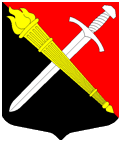 СОВЕТ ДЕПУТАТОВмуниципальное образование Тельмановское сельское поселение Тосненского района Ленинградской областиРЕШЕНИЕ № 5Принято советом депутатов «16» сентября 2022 годаОб утверждении состава постоянных комиссий совета депутатов муниципального образования Тельмановское сельское поселение Тосненского муниципального района Ленинградской области пятого созываВ соответствии с Федеральным законом от 06.10.2003 № 131-ФЗ «Об общих принципах организации местного самоуправления в Российской Федерации», Положением о постоянных комиссиях совета депутатов муниципального образования Тельмановское сельское поселение Тосненского района Ленинградской области в новой редакции, утвержденным решением совета депутатов муниципального образования Тельмановское сельское поселение Тосненского района Ленинградской области от 27.10.2017 № 5, Регламентом работы совета депутатов муниципального образования Тельмановское сельское поселение Тосненского района Ленинградской области, утвержденным решением совета депутатов муниципального образования Тельмановское сельское поселение Тосненского района Ленинградской области от 21.10.2020г. № 182,  совет депутатов муниципального образования Тельмановское сельское поселение Тосненского муниципального района Ленинградской области РЕШИЛ:1. Утвердить состав постоянных комиссий совета депутатов муниципального образования Тельмановское сельское поселение Тосненского муниципального района Ленинградской области пятого созыва согласно приложению № 1 к настоящему решению.2. Аппарату по обеспечению деятельности совета депутатов муниципального образования Тельмановское сельское поселение Тосненского муниципального района Ленинградской области, опубликовать настоящее решение в порядке, предусмотренном Уставом муниципального образования Тельмановское сельское поселение Тосненского муниципального района Ленинградской области.3. Настоящее решение вступает в силу с момента его принятия.4. Контроль исполнения настоящего решения возложить на главу муниципального образования Тельмановское сельское поселение Тосненского района Ленинградской области.Глава муниципального образования 			               С.А. ПриходькоПриложение 1к решению совета депутатовмуниципального образованияТельмановское сельское поселениеТосненского муниципального района Ленинградской областиот «16» сентября 2022 года № 5СОСТАВпостоянных комиссийсовета депутатов муниципального образованияТельмановское сельское поселениеТосненского муниципального района Ленинградской областиГлава муниципального образования___________________ № п/пНаименование постоянной комиссииСостав постоянной комиссииКомиссия по бюджету и экономической политикеЕлькин И.А - председательГорностаев Д.В.Парфенов В.А.Сапрыкин А.М.Григорьева А.В.Комиссия по социальной и жилищной политике, ГО и ЧСКалинина М.В. - председательСтепанов И.А.Григорьева А.В.Антонов Е.А.Голдина Д.А.3.Комиссия по строительству, землеустройству, жилищно-коммунальному и дорожному хозяйствуЧеботов М.В. - председательПарфенов И.А.Горностаев Д.ВВасиленко М.П.Осипян С.В.Елькин И.А.4.Комиссия по развитию физической культуры, массового спорта и молодежной политикеВасиленко М.П.- председательПарфёнов В.А.Голдина Д.А.Чеботов М.В.Осипян С.В.